ЭМИТЕНТ: _____________________________________________________________________________(полное наименование эмитента)Данные о документе, удостоверяющем личность:Адресные данные:Данные о законном представителе/ финансовом управляющем (в случае возбуждения дела о банкротстве физического лица):__________________________________________________1 В случае признания физического лица банкротом помимо настоящего заявления-анкеты необходимо заполнить в качестве приложения к анкете зарегистрированного лица Сведения о финансовом управляющем и реквизиты судебного акта об утверждении финансового управляющего.2  Для доверительного управляющего помимо настоящего заявления- анкеты заполняется Приложение к анкете физического лица доверительного управляющего. 3 Данные об ИНН обязательны для заполнения для Индивидуального предпринимателя.4 При наличии способа в заявлении-анкете, выбранный способ информирования о собрании будет использован, в случае его определения, уполномоченным органом Эмитента при созыве собрания.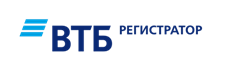 www.vtbreg.ru(495)787-44-83ЗАЯВЛЕНИЕ – АНКЕТА ФИЗИЧЕСКОГО ЛИЦА1 Вх. №Вх. №ДатаДатаДатаПринялПринялИсполнил□ прошу открыть в реестре владельцев ценных бумаг счет□ прошу внести изменения в информацию счета□ Владельца                                                   □ Доверительного управляющего2  □ Владельца для учета права ОДС            □ Индивидуального предпринимателя (ИП) Указать количество участников ОДС: ____                             Номер счета Фамилия, Имя,  Отчество (при наличии)СНИЛС (при наличии)ИНН (при наличии)3ИНН (при наличии)3ИНН (при наличии)3ИНН (при наличии)3ИНН (при наличии)3ОГРНИП (для ИП)Дата регистрацииДата регистрацииДата регистрацииДата регистрацииДата регистрацииДата регистрацииДата регистрацииДата регистрацииДата регистрацииГражданство (подданство) или указание на его отсутствиеМесто рожденияМесто рожденияМесто рожденияМесто рожденияМесто рожденияМесто рожденияДата рожденияДата рожденияДата рожденияДата рожденияДата рожденияДата рожденияДата рожденияНаименование документа (вид) Наименование документа (вид) Наименование документа (вид) Наименование документа (вид) Наименование документа (вид) Наименование документа (вид) Наименование документа (вид) СерияСерияСерияНомерДата выдачиДата выдачиДата выдачиДата выдачиНаименование органа, выдавшего документНаименование органа, выдавшего документНаименование органа, выдавшего документНаименование органа, выдавшего документКод подразделения (при наличии)Код подразделения (при наличии)Наименование органа, выдавшего документНаименование органа, выдавшего документНаименование органа, выдавшего документНаименование органа, выдавшего документДанные документа, подтверждающего право иностранных граждан и лиц без гражданства на пребывание в РФ (заполняется иностранными гражданами или лицами без гражданства, находящихся на территории РФ)Данные документа, подтверждающего право иностранных граждан и лиц без гражданства на пребывание в РФ (заполняется иностранными гражданами или лицами без гражданства, находящихся на территории РФ)Данные документа, подтверждающего право иностранных граждан и лиц без гражданства на пребывание в РФ (заполняется иностранными гражданами или лицами без гражданства, находящихся на территории РФ)Данные документа, подтверждающего право иностранных граждан и лиц без гражданства на пребывание в РФ (заполняется иностранными гражданами или лицами без гражданства, находящихся на территории РФ)Данные документа, подтверждающего право иностранных граждан и лиц без гражданства на пребывание в РФ (заполняется иностранными гражданами или лицами без гражданства, находящихся на территории РФ)Данные документа, подтверждающего право иностранных граждан и лиц без гражданства на пребывание в РФ (заполняется иностранными гражданами или лицами без гражданства, находящихся на территории РФ)Данные документа, подтверждающего право иностранных граждан и лиц без гражданства на пребывание в РФ (заполняется иностранными гражданами или лицами без гражданства, находящихся на территории РФ)Данные документа, подтверждающего право иностранных граждан и лиц без гражданства на пребывание в РФ (заполняется иностранными гражданами или лицами без гражданства, находящихся на территории РФ)Данные документа, подтверждающего право иностранных граждан и лиц без гражданства на пребывание в РФ (заполняется иностранными гражданами или лицами без гражданства, находящихся на территории РФ)Данные документа, подтверждающего право иностранных граждан и лиц без гражданства на пребывание в РФ (заполняется иностранными гражданами или лицами без гражданства, находящихся на территории РФ)Данные документа, подтверждающего право иностранных граждан и лиц без гражданства на пребывание в РФ (заполняется иностранными гражданами или лицами без гражданства, находящихся на территории РФ)Данные документа, подтверждающего право иностранных граждан и лиц без гражданства на пребывание в РФ (заполняется иностранными гражданами или лицами без гражданства, находящихся на территории РФ)Данные документа, подтверждающего право иностранных граждан и лиц без гражданства на пребывание в РФ (заполняется иностранными гражданами или лицами без гражданства, находящихся на территории РФ)Данные документа, подтверждающего право иностранных граждан и лиц без гражданства на пребывание в РФ (заполняется иностранными гражданами или лицами без гражданства, находящихся на территории РФ)Данные документа, подтверждающего право иностранных граждан и лиц без гражданства на пребывание в РФ (заполняется иностранными гражданами или лицами без гражданства, находящихся на территории РФ)Данные документа, подтверждающего право иностранных граждан и лиц без гражданства на пребывание в РФ (заполняется иностранными гражданами или лицами без гражданства, находящихся на территории РФ)Данные документа, подтверждающего право иностранных граждан и лиц без гражданства на пребывание в РФ (заполняется иностранными гражданами или лицами без гражданства, находящихся на территории РФ)Данные документа, подтверждающего право иностранных граждан и лиц без гражданства на пребывание в РФ (заполняется иностранными гражданами или лицами без гражданства, находящихся на территории РФ)Данные документа, подтверждающего право иностранных граждан и лиц без гражданства на пребывание в РФ (заполняется иностранными гражданами или лицами без гражданства, находящихся на территории РФ)Вид документаВид документа________________________________________________________________________________________________СерияСерия____________________________________НомерНомер________________________________________Дата выдачиДата выдачи____________________________________________________________________________________________________________дата начала срока пребываниядата начала срока пребываниядата начала срока пребываниядата начала срока пребываниядата начала срока пребываниядата окончания срока пребываниядата окончания срока пребываниядата окончания срока пребываниядата окончания срока пребыванияАдрес регистрации по месту жительства (при наличии)Адрес регистрации по месту жительства (при наличии)Адрес регистрации по месту пребыванияПочтовый адрес с указанием индексаНомер телефона, факса (при наличии)адрес электронной почты             (при наличии)Укажите один из способов получения Сообщения о проведении общего собрания акционеров из числа предусмотренных Уставом Эмитента4: □  получение  на указанный адрес эл. почты Сообщения о проведении общего собрания акционеров□  получение  на указанный адрес эл. почты Сообщения о проведении общего собрания акционеров□  получение  на указанный адрес эл. почты Сообщения о проведении общего собрания акционеров□  получение  на указанный адрес эл. почты Сообщения о проведении общего собрания акционеров□  получение  на указанный адрес эл. почты Сообщения о проведении общего собрания акционеров□  получение  на указанный адрес эл. почты Сообщения о проведении общего собрания акционеров□  получение  на указанный адрес эл. почты Сообщения о проведении общего собрания акционеров□  получение  на указанный адрес эл. почты Сообщения о проведении общего собрания акционеров□  получение  на указанный адрес эл. почты Сообщения о проведении общего собрания акционеровУкажите один из способов получения Сообщения о проведении общего собрания акционеров из числа предусмотренных Уставом Эмитента4: □  получение SMS  сообщения, содержащего порядок ознакомления с Сообщением о проведении общего собрания акционеров□  получение SMS  сообщения, содержащего порядок ознакомления с Сообщением о проведении общего собрания акционеров□  получение SMS  сообщения, содержащего порядок ознакомления с Сообщением о проведении общего собрания акционеров□  получение SMS  сообщения, содержащего порядок ознакомления с Сообщением о проведении общего собрания акционеров□  получение SMS  сообщения, содержащего порядок ознакомления с Сообщением о проведении общего собрания акционеров□  получение SMS  сообщения, содержащего порядок ознакомления с Сообщением о проведении общего собрания акционеров□  получение SMS  сообщения, содержащего порядок ознакомления с Сообщением о проведении общего собрания акционеров□  получение SMS  сообщения, содержащего порядок ознакомления с Сообщением о проведении общего собрания акционеров□  получение SMS  сообщения, содержащего порядок ознакомления с Сообщением о проведении общего собрания акционеровУкажите один из способов получения Сообщения о проведении общего собрания акционеров из числа предусмотренных Уставом Эмитента4: □  получение на указанный адрес эл. почты Уведомления о порядке ознакомления с сообщением о проведении общего собрания акционеров□  получение на указанный адрес эл. почты Уведомления о порядке ознакомления с сообщением о проведении общего собрания акционеров□  получение на указанный адрес эл. почты Уведомления о порядке ознакомления с сообщением о проведении общего собрания акционеров□  получение на указанный адрес эл. почты Уведомления о порядке ознакомления с сообщением о проведении общего собрания акционеров□  получение на указанный адрес эл. почты Уведомления о порядке ознакомления с сообщением о проведении общего собрания акционеров□  получение на указанный адрес эл. почты Уведомления о порядке ознакомления с сообщением о проведении общего собрания акционеров□  получение на указанный адрес эл. почты Уведомления о порядке ознакомления с сообщением о проведении общего собрания акционеров□  получение на указанный адрес эл. почты Уведомления о порядке ознакомления с сообщением о проведении общего собрания акционеров□  получение на указанный адрес эл. почты Уведомления о порядке ознакомления с сообщением о проведении общего собрания акционеровСведения для получения доходов и выплат по ценным бумагам:Сведения для получения доходов и выплат по ценным бумагам:Сведения для получения доходов и выплат по ценным бумагам:Сведения для получения доходов и выплат по ценным бумагам:Сведения для получения доходов и выплат по ценным бумагам:Сведения для получения доходов и выплат по ценным бумагам:Сведения для получения доходов и выплат по ценным бумагам:Сведения для получения доходов и выплат по ценным бумагам:Сведения для получения доходов и выплат по ценным бумагам:Сведения для получения доходов и выплат по ценным бумагам:Сведения для получения доходов и выплат по ценным бумагам:Сведения для получения доходов и выплат по ценным бумагам:Сведения для получения доходов и выплат по ценным бумагам:Сведения для получения доходов и выплат по ценным бумагам:Сведения для получения доходов и выплат по ценным бумагам:Сведения для получения доходов и выплат по ценным бумагам:Сведения для получения доходов и выплат по ценным бумагам:Сведения для получения доходов и выплат по ценным бумагам:Сведения для получения доходов и выплат по ценным бумагам:Сведения для получения доходов и выплат по ценным бумагам:Сведения для получения доходов и выплат по ценным бумагам:Сведения для получения доходов и выплат по ценным бумагам:Сведения для получения доходов и выплат по ценным бумагам:Сведения для получения доходов и выплат по ценным бумагам:Сведения для получения доходов и выплат по ценным бумагам:Сведения для получения доходов и выплат по ценным бумагам:Сведения для получения доходов и выплат по ценным бумагам:Сведения для получения доходов и выплат по ценным бумагам:Сведения для получения доходов и выплат по ценным бумагам:Сведения для получения доходов и выплат по ценным бумагам:Сведения для получения доходов и выплат по ценным бумагам:Сведения для получения доходов и выплат по ценным бумагам:Сведения для получения доходов и выплат по ценным бумагам:Сведения для получения доходов и выплат по ценным бумагам:Сведения для получения доходов и выплат по ценным бумагам:Сведения для получения доходов и выплат по ценным бумагам:Сведения для получения доходов и выплат по ценным бумагам:Сведения для получения доходов и выплат по ценным бумагам:Сведения для получения доходов и выплат по ценным бумагам:Сведения для получения доходов и выплат по ценным бумагам:Сведения для получения доходов и выплат по ценным бумагам:Сведения для получения доходов и выплат по ценным бумагам:Сведения для получения доходов и выплат по ценным бумагам:Сведения для получения доходов и выплат по ценным бумагам: □  почтовый перевод  (по почтовому адресу) □  почтовый перевод  (по почтовому адресу) □  почтовый перевод  (по почтовому адресу) □  почтовый перевод  (по почтовому адресу) □  почтовый перевод  (по почтовому адресу) □  почтовый перевод  (по почтовому адресу) □  почтовый перевод  (по почтовому адресу) □  почтовый перевод  (по почтовому адресу) □  почтовый перевод  (по почтовому адресу) □  почтовый перевод  (по почтовому адресу) □  почтовый перевод  (по почтовому адресу) □  почтовый перевод  (по почтовому адресу) □  почтовый перевод  (по почтовому адресу) □  почтовый перевод  (по почтовому адресу) □  почтовый перевод  (по почтовому адресу) □  почтовый перевод  (по почтовому адресу) □  почтовый перевод  (по почтовому адресу) □  почтовый перевод  (по почтовому адресу) □  почтовый перевод  (по почтовому адресу) □  почтовый перевод  (по почтовому адресу) □  почтовый перевод  (по почтовому адресу) □  почтовый перевод  (по почтовому адресу) □  почтовый перевод  (по почтовому адресу) □  на банковский счет (банковские реквизиты) □  на банковский счет (банковские реквизиты) □  на банковский счет (банковские реквизиты) □  на банковский счет (банковские реквизиты) □  на банковский счет (банковские реквизиты) □  на банковский счет (банковские реквизиты) □  на банковский счет (банковские реквизиты) □  на банковский счет (банковские реквизиты) □  на банковский счет (банковские реквизиты) □  на банковский счет (банковские реквизиты) □  на банковский счет (банковские реквизиты) □  на банковский счет (банковские реквизиты) □  на банковский счет (банковские реквизиты) □  на банковский счет (банковские реквизиты) □  на банковский счет (банковские реквизиты) □  на банковский счет (банковские реквизиты) □  на банковский счет (банковские реквизиты) □  на банковский счет (банковские реквизиты) □  на банковский счет (банковские реквизиты) □  на банковский счет (банковские реквизиты) □  на банковский счет (банковские реквизиты)Реквизиты банковского счетаБанк получателя/Отделение (наименование)Реквизиты банковского счетаБанк получателя/Отделение (наименование)Реквизиты банковского счетаБанк получателя/Отделение (наименование)Реквизиты банковского счетаБанк получателя/Отделение (наименование)Реквизиты банковского счетаБанк получателя/Отделение (наименование)Реквизиты банковского счетаБанк получателя/Отделение (наименование)Реквизиты банковского счетаБанк получателя/Отделение (наименование)Реквизиты банковского счетаБанк получателя/Отделение (наименование)Реквизиты банковского счетаБанк получателя/Отделение (наименование)Реквизиты банковского счетаБанк получателя/Отделение (наименование)Реквизиты банковского счетаБанк получателя/Отделение (наименование)Реквизиты банковского счетаБанк получателя/Отделение (наименование)Реквизиты банковского счетаБанк получателя/Отделение (наименование)Реквизиты банковского счетаБанк получателя/Отделение (наименование)Реквизиты банковского счетаБанк получателя/Отделение (наименование)БИК банкаИНН банкаИНН банкаИНН банкаИНН банкаИНН банкаИНН банкаИНН банкаИНН банкаИНН банкаИНН банкаИНН банкаКорреспондентский счетКорреспондентский счетКорреспондентский счетКорреспондентский счетКорреспондентский счетКорреспондентский счетРасчетный счетРасчетный счетРасчетный счетРасчетный счетРасчетный счетРасчетный счетЛицевой счет (при наличии)Лицевой счет (при наличии)Лицевой счет (при наличии)Лицевой счет (при наличии)Лицевой счет (при наличии)Лицевой счет (при наличии)Дополнительные реквизиты (при наличии) Дополнительные реквизиты (при наличии) Дополнительные реквизиты (при наличии) Дополнительные реквизиты (при наличии) Дополнительные реквизиты (при наличии) Дополнительные реквизиты (при наличии) Дополнительные реквизиты (при наличии) Дополнительные реквизиты (при наличии) Дополнительные реквизиты (при наличии) Дополнительные реквизиты (при наличии) Дополнительные реквизиты (при наличии) Дополнительные реквизиты (при наличии) Дополнительные реквизиты (при наличии) Дополнительные реквизиты (при наличии) Дополнительные реквизиты (при наличии) Дополнительные реквизиты (при наличии) Дополнительные реквизиты (при наличии) Дополнительные реквизиты (при наличии) Дополнительные реквизиты (при наличии) Дополнительные реквизиты (при наличии) Дополнительные реквизиты (при наличии) Дополнительные реквизиты (при наличии) Дополнительные реквизиты (при наличии) Дополнительные реквизиты (при наличии) Дополнительные реквизиты (при наличии) Дополнительные реквизиты (при наличии) Дополнительные реквизиты (при наличии) Дополнительные реквизиты (при наличии) Дополнительные реквизиты (при наличии) Дополнительные реквизиты (при наличии) Дополнительные реквизиты (при наличии) Дополнительные реквизиты (при наличии) Дополнительные реквизиты (при наличии) Дополнительные реквизиты (при наличии) Дополнительные реквизиты (при наличии) Дополнительные реквизиты (при наличии) Дополнительные реквизиты (при наличии) Дополнительные реквизиты (при наличии) Дополнительные реквизиты (при наличии) Дополнительные реквизиты (при наличии) Дополнительные реквизиты (при наличии) Дополнительные реквизиты (при наличии) Дополнительные реквизиты (при наличии) Дополнительные реквизиты (при наличии) Дополнительные реквизиты (при наличии) ФИО, вид, серия, номер, код подразделения (при наличии), дата и наименование органа, выдавшего документ, удостоверяющий личность, гражданство, дата рождения, место рождения, адрес места регистрации:ФИО, вид, серия, номер, код подразделения (при наличии), дата и наименование органа, выдавшего документ, удостоверяющий личность, гражданство, дата рождения, место рождения, адрес места регистрации:ФИО, вид, серия, номер, код подразделения (при наличии), дата и наименование органа, выдавшего документ, удостоверяющий личность, гражданство, дата рождения, место рождения, адрес места регистрации:Образец подписи:Образец подписи:Реквизиты акта о назначении опекуна/попечителя/ финансового управляющего:Реквизиты акта о назначении опекуна/попечителя/ финансового управляющего:Реквизиты акта о назначении опекуна/попечителя/ финансового управляющего:Образец подписи:Собственноручная расшифровка ФИО физического лица:Образец подписи физического лица (в случае если физическое лицо действует от своего имени):Образец подписи физического лица (в случае если физическое лицо действует от своего имени):Образец подписи физического лица (в случае если физическое лицо действует от своего имени):Зарегистрированное лицо обязано расписаться на анкете в присутствии работника держателя реестра или заверить свою подпись нотариально!Информация, указанная в заявлении-анкете, периодически предоставляется в целях обновления в объемах и сроках, установленных Федеральным законом от 07.08.2001 N 115-ФЗ "О противодействии легализации (отмыванию) доходов, полученных преступным путем, и финансированию терроризма"Ознакомлен, Ф.И.О. (подпись уполномоченного лица) ___________________________    Образец подписи совершен в присутствии работника АО ВТБ Регистратор